Об утверждении Административного регламентапредоставления муниципальной услуги «Предоставление информации о порядке  предоставления жилищно-коммунальных услуг населению»        В соответствии с Конституцией Российской Федерации, Жилищным кодексом Российской Федерации, Федеральным законом от 27.07.2010 № 210-ФЗ «Об организации предоставления государственных и муниципальных услуг», Федеральным законом от 06.10.2003 № 131-ФЗ «Об общих принципах организации местного самоуправления в Российской Федерации», Федеральным законом от 02.05.2006 № 59-ФЗ «О порядке рассмотрения обращений граждан Российской Федерации», Федеральным законом от 27.07.2006 № 152-ФЗ «О персональных данных», Законом Самарской области от 05.07.2005 №139-ГД «О жилище», Законом Самарской области от 03.10.2014 №89-ГД «О предоставлении в Самарской области государственных и муниципальных услуг по экстерриториальному принципу», принимая во внимание постановление администрации муниципального района Пестравский Самарской области от 19.02.2014  № 182 «Об утверждении Порядка разработки и утверждения административных регламентов предоставления муниципальных услуг муниципального района Пестравский Самарской области», руководствуясь ст. ст. 41, 43 Устава муниципального района Пестравский, администрация муниципального района Пестравский  ПОСТАНОВЛЯЕТ:Утвердить прилагаемый Административный регламент предоставления муниципальной услуги «Предоставление информации о порядке  предоставления жилищно-коммунальных услуг населению».Постановление администрации муниципального района Пестравский Самарской области от 18.06.2013 г. № 607  «Об утверждении административного регламента предоставления муниципальной услуги  «Предоставление информации о порядке предоставления жилищно-коммунальных услуг населению» считать утратившим силу.Опубликовать настоящее постановление в районной газете «Степь» и разместить на официальном Интернет-сайте муниципального района Пестравский.Контроль за исполнением настоящего постановления возложить на   первого заместителя Главы муниципального района Пестравский (Имангулов А.В.).Главамуниципального района Пестравский                                          А. П. ЛюбаевЦарьков22588ЛИСТ СОГЛОСОВАНИЯк постановлению администрации муниципального  района Пестравский  «О утверждение Административного регламентапредоставления муниципальной услуги «Предоставление информации о порядке  предоставления жилищно-коммунальных услуг населению»	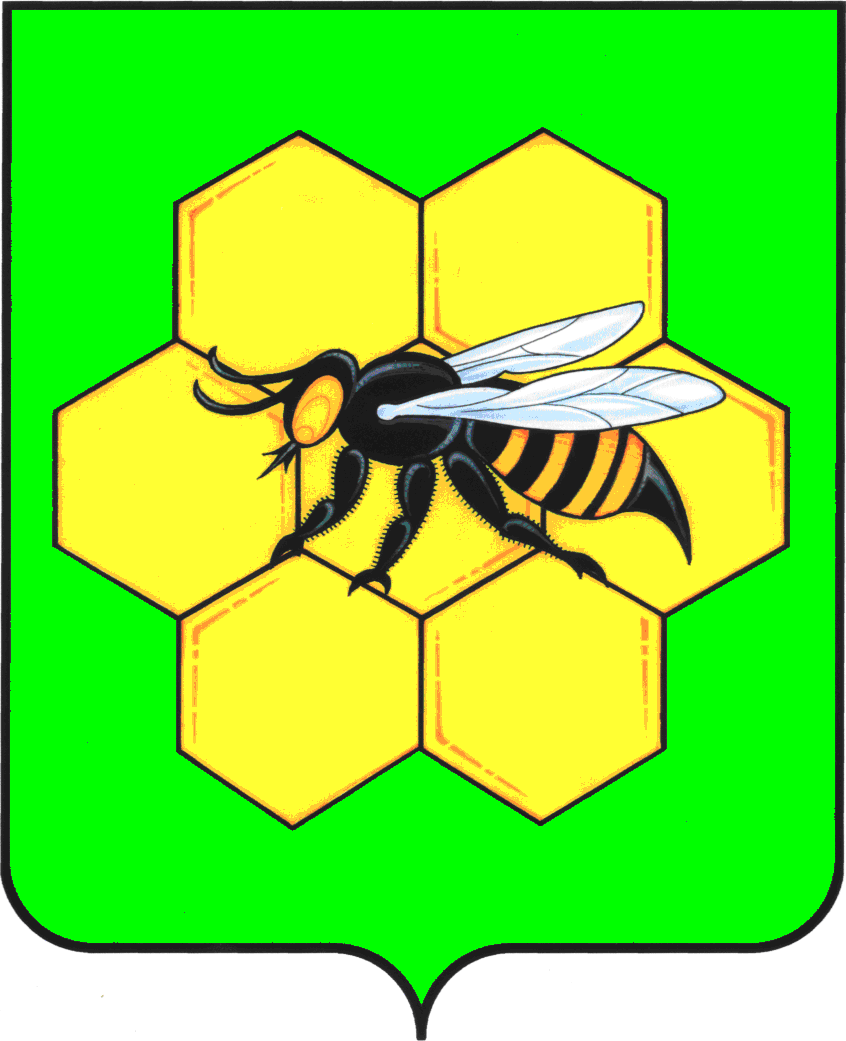 АДМИНИСТРАЦИЯМУНИЦИПАЛЬНОГО РАЙОНА ПЕСТРАВСКИЙСАМАРСКОЙ ОБЛАСТИПОСТАНОВЛЕНИЕот____________________№___________ДолжностьДата поступления документаРосписьФ.И.ОПервый зам. Главы м.р. ПестравскийИмангулов А.В.Начальник юридического отделаСапрыкин О.В.